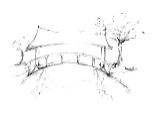 Bridging Creative Therapies Consultancy     Director: Dr Lynne Souter-Anderson35 Cootes Lane, Fen Drayton, Cambridgeshire. CB24 4SL Tel: 07510 684205                                                                                  www.claytherapy.co.uk & www.bctconsultancy.co.uk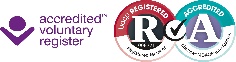 Clay Therapy Training Course, 2021 - Application Form9 days – 72 hours (Level 1 & 2 – 5 days, Level 3 Weekend, 2 days – Integrated Practice & Level 4 Weekend, 2 days – Embedded Practice)Name:						Address:Date of birth:Phone:						Mobile No:Email:Current occupation:Cancellation Policy: Please see page 3 of this documentSigned ................................................................... Date ............................................... Dr Lynne Souter-Anderson will contact all applicants by telephone within two weeks after receiving the application to discuss their application.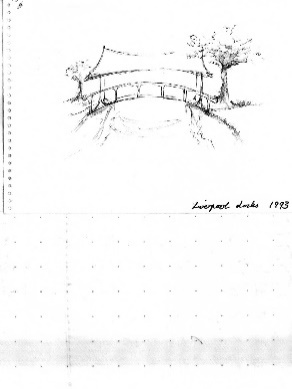                                                                                                                                                            Bridging Creative Therapies ConsultancyCancellation of Courses/Workshops PolicyWritten according to the Consumer Contracts Regulation, 2013Day/Weekend Workshops FeesThe workshop fee is due when the booking is made.Cancellation of a booking by the participant must be received in writing. Cancellations received less than seven days before the workshop will be subject to a cancellation charge of 50% of the stated workshop charge. Should cancellation happen on the day of the workshop there will be no return of the fee.Should the workshop be cancelled by Dr Lynne Souter-Anderson a full refund will be made.Course FeesCourse fees are due in full at the time of enrolment. Cancellation of a booking by the participant must be received in writingTraining courses cancellation charges:16 – 12 weeks before the course: 25% of the fee12 – 8 weeks before the course: 50% of the fee8 – 2 weeks before the course: 75% of the feeCancellations received less than fourteen days before the course start date will be subject to a cancellation charge of 100% of the stated course fee. 	Should a participant withdrawal before a course starts e.g. In the event of a severe health problem affecting yourself or close relative, a full refund will be made subject to satisfactory medical evidence.Should a participant withdraw from a course once the training has commenced there will be no return of the fee.Should a participant step-down from a course due to personal or family illness once the training has commenced the programme director will make reasonable arrangements for the participant to transfer to another course.Should the workshop be cancelled by Dr Lynne Souter-Anderson a full refund will be made.Refunds will be made using the same method of payment as used for purchasing within 14 days of the cancellation.Relevant qualifications with dates of successful completion and training organisation:Previous clinical experience:Please provide a statement of interest to the course in no more than 300 words:Please provide details of any further information that is relevant to your potential learning on the course (i.e. health issues, personal circumstances, learning needs, special dietary needs) Name and address of someone who will provide a reference on your experience of therapeutic practice: